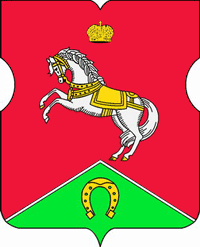 СОВЕТ ДЕПУТАТОВмуниципального округаКОНЬКОВОРЕШЕНИЕ                               13.11.2018                       10/14             _________________№___________________В соответствии с тем, что на рассмотрении в Черемушкинском районном суде г.Москвы находится административное дело №02а-0440/2018, по которому ответчиком является Совет депутатов муниципального округа. Депутат Соколов С.Ю. удален в отставку.  Советом депутатов принято решение: Признать, что глава муниципального округа Коньково Соколов Сергей Юрьевич не может представлять интересы административного ответчика по делу№ 02а-0440/2018в Черемушкинском районном суде г. Москвы в силу удаления его в отставку,Назначить Панова Алексея Владимировича, депутата муниципального округа Коньково, имеющего высшее юридическое образование (диплом Юриста серии ОК № 34702, выдан МГЮА им О.Е. Кутафина), представителем административного ответчика по делу№ 02а-0440/2018в Черемушкинском районном суде г. Москвы, Поручить Панову Алексею Владимировичу, депутату муниципального округа Коньково представлять интересы Совета депутатов муниципального округа Коньково (административный ответчик) в Черемушкинском районном суде г. Москвы при рассмотрении дела № 02а-0440/2018 (дата регистрации 11.10.2018, категория дел – оспаривание НПА представительного органа муниципального образования),  в том числе в судах первой, апелляционной, кассационной и надзорной инстанций, со всеми правами, какие предоставлены законом административному истцу, административному ответчику, заинтересованному лицу, с правом совершения от его имени самостоятельно всех процессуальных действий, в том числе с правами:подписания административного искового заявления и возражений на административное исковое заявление, подачи их в суд;заявления о применении мер предварительной защиты по административному иску;подачи встречного административного искового заявления;заключения соглашения о примирении сторон или соглашения сторон по фактическим обстоятельствам административного дела;полного либо частичного отказа от административного иска или признания административного иска;изменения предмета или основания административного иска;передачи полномочий представителя другому лицу (передоверие);подписания заявления о пересмотре судебных актов по вновь открывшимся обстоятельствам;обжалования судебного акта;предъявления исполнительного документа к взысканию;получения присужденных денежных средств или иного имущества, а также быть представителем во всех компетентных органах и учреждениях по всем вопросам, связанным с рассмотрением административного иска, для чего представителю предоставляется право получать все необходимые справки и документы от всех органов, лиц, организаций и учреждений, подавать от имени административного ответчика заявления, ходатайства, извещения, расписываться за административного ответчика и совершать все действия, связанные с выполнением настоящего поручения.Поручить ИО Главы округа Зам.Председателю Совета депутатов муниципального округа Коньково Малахову С.В. в двухдневный срок со дня принятия настоящего решения выдать в необходимой форме доверенность и иные необходимые документы депутату муниципального округа Коньково Панову Алексею Владимировичу с указанием всех указанных в п. 4 настоящего решения полномочий, а равно и иных полномочий необходимых для представленияинтересов Совета депутатов муниципального округа Коньково (административный ответчик) в Черемушкинском районном суде г. Москвы при рассмотрении дела № 02а-0440/2018. Поручить ИО Главы округа Зам.Председателю Совета депутатов муниципального округа Коньково Малахову С.В. незамедлительно предоставлять по требованию Панова Алексея Владимировича все запрашиваемые им документы, необходимые для подготовки и представления интересов Совета депутатов муниципального округа Коньково (административного ответчика) в Черемушкинском районном суде г. Москвы при рассмотрении дела № 02а-0440/2018. Разместить настоящее решение на сайте аппарата Совета депутатов муниципального округа Коньково.Настоящее решение вступает в силу с момента его принятия Советом депутатов муниципального округа Коньково.Контроль за исполнением настоящего решения возложить на депутата Совета депутатов муниципального округа Коньково Панова А.В. Председательствующий уполномоченныйдепутат Совета депутатовмуниципального округа Коньково 						С.В.МалаховО проекте решения Совета депутатов муниципального округа Коньково «О назначении представителя Совета депутатов Муниципального округа Коньково в Черемушкинском районном суде»